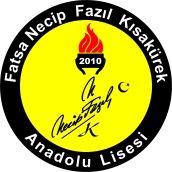 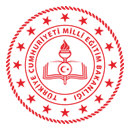 AMAÇ:Necip Fazıl Kısakürek  Anadolu Lisesi, e-güvenlik çalışmaları ile internet, akıllı tahta, bilgisayar, diz üstü bilgisayar ve cep telefonlarını kullanırken; öğrencilerin, velilerin ve öğretmenlerin korunmasını amaç edinmiştir.İnternetin ve teknolojinin yaşamın önemli bir parçası olması sebebiyle, herkes  teknolojiyi doğru kullanma ve risk yönetimi konusunda bilinçlendirilmelidir.Politikamız, yöneticiler, öğretmenler, veliler, tüm personel ve öğrenciler için hazırlanmış olup, internet erişimi ve bilgi iletişim cihazlarının kullanımı için geçerlidir.SORUMLULUKLAR: E-güvenlik politikalarının gelişmesine katkıda bulunmak.  Olumlu öğrenme aşamasında mesleki gelişim için sorumluluk almak.  Okulu ve içerisindekileri korumak için e-güvenlik konusunda sorumluluk almak. Teknolojiyi güvenli ve sorumlu kullanmak. Zarar görülmesi durumunda tehlikeyi gözlemleyip ilgili birimlere iletmeOKUL WEB SİTESİ:Fatsa Necip Fazıl Kısakürek Anadolu Lisesi olarak web sitemizde okulumuzun adres, telefon, fax ve e posta adres bilgileri bulunmaktadır.  Sitemizde yayınlanan tüm içerikler okul müdürümüzün onayından geçtikten sonra bilgi işlem birimi tarafından siteye konulmaktadır.  Okulumuzun web sitesi bilgi işlem birimimizin sorumluluğunda olup güçlü güvenlik önlemleri alınmış durumdadır.  Öğrenci çalışmaları , velilerinin izinleriyle yayınlanmaktadır.GÖRÜNTÜ VE VİDEOLARIN PAYLAŞIMI: Paylaşılan tüm fotoğraf ve videolar okul politikasına uygun şekilde okul idaresinin izni ve onayı ile paylaşılmaktadır. Öğrenci içerikli tüm paylaşımlarda velilerin izinleri alınmaktadır. Veli izni yanında öğrencinin de izni olmadan fotoğrafı çekilip kullanılmamaktadır.İNTERNETİN VE BİLİŞİM CİHAZLARININ GÜVENLİ KULLANIMI: Okuldaki müfredat ile ilişkilendirerek doğru bilgiye en güvenli şekilde öğrencilerimiz ve öğretmenlerimiz ulaştırabiliyor.İnternet erişimleri öğrencilerin yaş ve yeteneklerine göre entegre etmiş durumda. Tüm okula ait bilişim cihazları kullanım politikasına uygun şekilde, gerekli filtrelemeler yaparak güvenli hale getirildi. Tüm çalışanlar, veliler ve öğrenciler  etkili ve verimli çevirim içi materyallerin kullanımı konusunda bilgilendirilmiştir. E-güvenlik ve siber zorbalık konuları belli derslerin yıllık planlarına dahil edilmiş olup, bu konularda yıl içinde öğrencilere bilgi aktarımı devam etmektedir. Çevirim içi materyaller öğretme ve öğrenmenin önemli bir parçası olup müfredat içinde aktif olarak kullanılmaktadır. 6 Şubat güvenli internet günü okulumuzda kutlanmaktadır.Okulumuz milli eğitim bakanlığımızca korunan bir wi-fi ağına sahiptir ve öğrencilerin yaşına uygun olarak korunmaktadır. Okulumuzda kullanılan bilgisayar, akıllı tahta  ve bilişim aletleri 360 TOTAL SECURITY virüs programı ile korunmaktadır.CEP TELEFONLARI VE KİŞİSEL CİHAZLARIN KULLANIMI: Okul saatleri içinde öğrencilerimizin kişisel cep telefonu kullanımı yasaktır. İlk derste öğrenciler sınıflara yapılan özel dolaplara cep telefonlarını bırakırlar ve sınıf başkanı dolabı kilitleyerek anahtarı okul idaresine bırakır. Cep telefonunu teslim etmeyen ve cep telefonu ile okul içerisinde video yada fotoğraf çeken öğrencilere yasaların ve Ortaöğretim Kurumları Yönetmeliğinin Ödül ve Disiplin maddeleri gereği işlem yapılmaktadır.  Her türlü kişisel cihazların sorumluluğu kişinin kendisine aittir.  Okulumuz kişisel cep telefonlarının ve bilişim cihazlarının kayıp, çalınma ve hasardan korunması için gerekli tüm önlemleri alır fakat sorumluluk kişiye aittir.  Okulumuz öğrencileri, velilerini aramaları gerektiği durumlarda okula ait olan telefonları bir okul idarecisi gözetiminde kullanabilirler. Öğrenciler eğitim amaçlı (web 2 araçlarının kullanımı vb) kişisel cihazlarını kullanmak için okul yönetiminden izin almalıdır. Öğrenciler cep telefon numaralarını yalnızca güvenilir kişilerle paylaşmaları, tanımadıkları güvenilir bulmadıkları kişilerle cep telefonu gibi kişisel bilgilerini paylaşmamaları gerektiği konusunda bilinçlendirilmektedirler. Çalışanlar (öğretmen, idareci, personel vb) kişisel cep telefonlarını ders saatlerinde sessize alarak ya da kapatarak görevlerine devam etmelidir. Çalışanlar (öğretmen, idareci, personel vb) okul politikasına aykırı davranışlarda bulunursa disiplin işlemleri başlatılır. Kurum çalışanları (öğretmen, idareci, personel vb) ve öğrenciler sosyal medya ya da sohbet programları üzerinden öğrenci ya da kurum çalışanlarından gelecek olan ya da kendilerinin gönderecekleri her türlü içerik ve mesajlaşmanın hukuki sorumluluğunu taşımaktadır, uygunsuz olabilecek her türlü içerik ve mesajlaşma ivedilikle okul yönetimi ile paylaşılır. Böyle bir duruma mahal vermemek için gereken önlemler alınır.